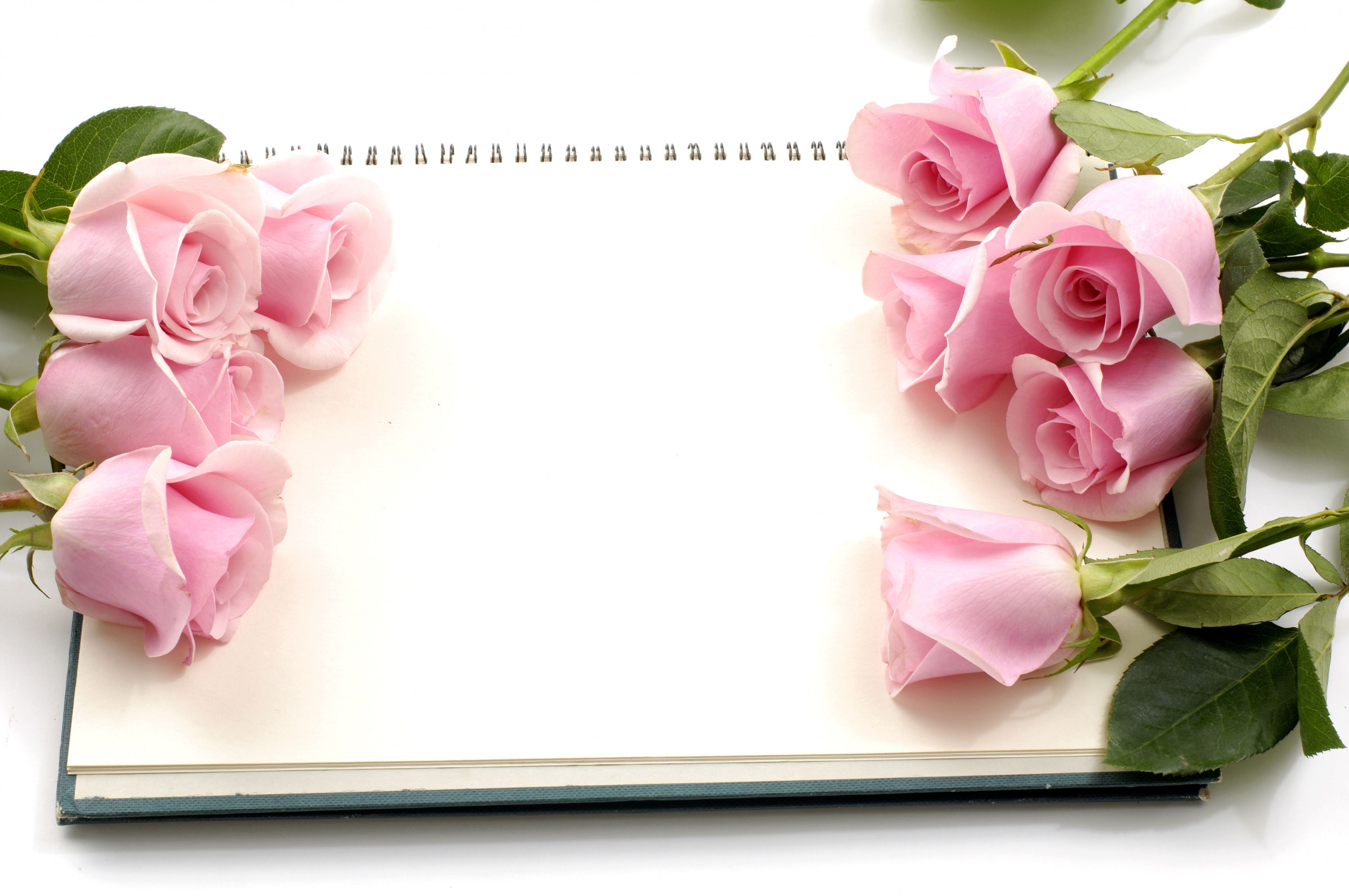                                                                            Уважаемая Зинаида Николаевна!                                                                                          Коллектив  преподавателей и учащихся  МБУ ДО                                                                               «Детская школа искусств» г. Невеля                                                                       сердечно поздравляют Вас и весь коллектив                                                                       Псковского областного колледжа искусств                                                            им. Н.А. Римского-Корсакова со знаменательной датой                                                                                          60-летием!                                                              Пусть Ваша творческая энергия, интересные замыслы,                                                            огромный потенциал и дальше способствуют реализации                                                                          самых передовых и ярких проектов,                                                             а наша совместная работа будет продолжением                                                         развития культуры и искусства в Псковской области.                                                                             Желаем  Вам и всему коллективу колледжа преумножения                                                          добрых традиций и начинаний, чтобы Ваша жизнь                                              была наполнена увлекательными событиями и яркими идеями!                                                                                 Здоровья, удачи, счастья,                                                                     благополучия и дальнейшего процветания!                           С уважением, коллектив МБУ ДО ДШИ г. Невеля